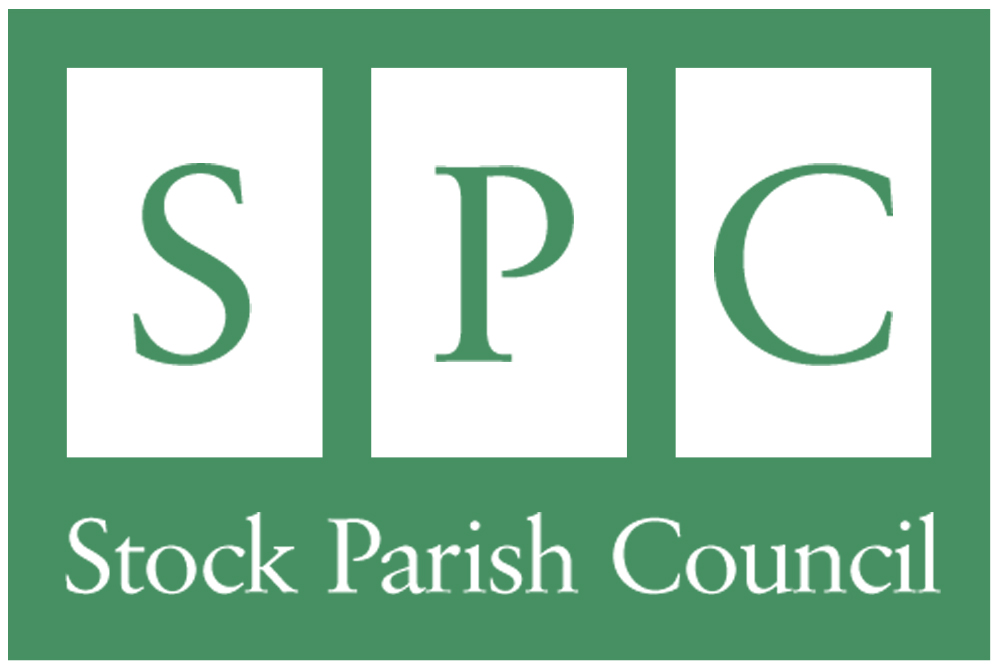 Stock Parish CouncilThe Tythe Barn, High Street, Stock, Essex CM4 9BUCommunity Infrastructure Levy (CIL) Monitoring ReportPer Regulation 62A of the community Infrastructure Levy (CIL) Regulations, a local council must report on any financial year in which it receives CIL income.  This report covers the period 01/04/2022 – 31/03/2023Community Infrastructure Levy CIL Monitoring Report 2022/23Community Infrastructure Levy CIL Monitoring Report 2022/23CIL ReceiptsAmount (£)Total CIL received in the year54,001 CIL ExpenditureAmount (£)Total CIL spent in the year (broken down as below) 10,557 Village Christmas Fayre Repaint Railings around VillageAdditional & Replacement BinsDiamond Jubilee Tree Planting32943500 23242471192Repaid to charging Authority in yearCIL Receipts RetainedAmount (£)Total CIL retained at end of the year (broken down as below)129,631Receipts from the year, not spent at end of year43,444 Receipts from previous years, not spent at year end86,187 Earmarked Provisions for 2023/24Earmarked Provisions for 2023/24Project & Budget Amount (£) Buy land for new Football Field and sports facilities100,000  Update Kids Playground 20,000 Open Spaces Drainage Ditching  25,000 Open Spaces Extension of Car Park 10,000Jubilee Celebrations4000Christmas Fayre4000